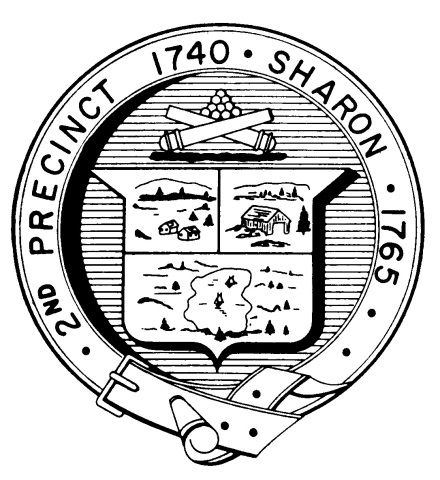 TOWN OF SHARONMEETING NOTICEPOSTED IN ACCORDANCE WITH THE OPEN MEETING LAW AS AMENDEDBoard of Health DATE: May 17, 2018	TIME:	7:00 pm	LOCATION:	Council on Aging Training Room AGENDAMeeting Minutes, April 25,2018				7:00 pm Town Meeting articles						7:05 pm Variance for Camp Wonderland, S. Miller		7:10 pm Room/bedroom definition, K. Davis				7:15 pm Article 7 discussion, recommendations			7:20 pm Septic revolving fund proposal				7:30 pm Innovative/Alternative Systems				7:45 pm Letter to motels/hotels 					8:00 pm Health Department Report 					8:15 pmOther business							8:30 pm 	 